ГОСУДАРСТВЕННОЕ АВТОНОМНОЕ УЧРЕЖДЕНИЕ
ЯРОСЛАВСКОЙ ОБЛАСТИ 
«ИНФОРМАЦИОННОЕ АГЕНТСТВО «ВЕРХНЯЯ ВОЛГА»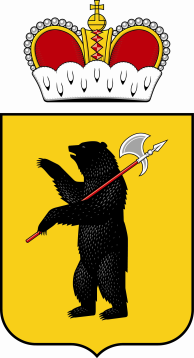 150000, г. Ярославль, ул. Максимова, д.17/27. E-mail: zakazchik@vvolga-yar.ru Тел./факс (4852) 30-57-39от «12» декабря 2018г. Заинтересованным лицамЗапрос в целях формированияпредставления о рыночных ценах оказание услуг связи для целей эфирного (спутникового) вещания телеканала «Первый Ярославский»В настоящее время ГАУ ЯО «Информационное агентство «Верхняя Волга» в целях формирования стоимости услуг связи для целей эфирного (спутникового) вещания телеканала «Первый Ярославский» осуществляет анализ предложений поставщиков.В срок до «17» декабря 2018 г. просим представить предложения по цене договора на оказание услуг связи для целей эфирного (спутникового) вещания телеканала «Первый Ярославский», проект которого изложен в приложении № 2 к настоящему запросу.Порядок направления предложений – в простой письменной форме по почте и/или курьером и/или в форме скана указанного предложения на электронную почту Заказчика: zakazchik@vvolga-yar.ru (документ должен быть подписан уполномоченным лицом, скреплен печатью организации).Направление предложения от поставщика является подтверждением факта установления поставщиком цены договора в соответствии с условиями проекта договора, в том числе техническим характеристикам, установленным в приложении № 2 к настоящему запросу.Форма предоставления предложения по цене договора – в приложении №1 к настоящему запросу.Проект договора – в приложении № 2 к настоящему запросу.Директор ГАУ ЯО «Информационное агентство «Верхняя Волга»                                                                                                   А.Л. Лебедевприложение № 1 к запросуФОРМАпредоставления цены по договору, проект которого изложен в приложении № 2НА БЛАНКЕ ОРГАНИЗАЦИИ В ГАУ ЯО «Информационное агентство «Верхняя Волга»от:______________________________«___» ________ 2018г.В соответствии с условиями договора на оказание услуг связи для целей эфирного (спутникового) вещания телеканала «Первый Ярославский», проект, которого изложен в приложении № 2 к запросу в целях формирования представления о рыночных ценах от 12.12.2018г., размещенном на сайте вволга.рф, ________ (название организации) предлагает общую стоимость, включающую в себя все расходы по выполнению договора, в том числе налоговые, ___________________(прописью) рублей, которая рассчитывается, исходя из: - стоимости ежемесячных услуг, которая составляет ____________ (_________________) рублей._______________  (название организации)_______________	____________________/ФИО/(Должность)                                     (подпись)                                                        М.П.приложение № 2 к запросупроект	Договор № _______г. Ярославль                                                                                                           «____» ______________  _____ г.Государственное автономное учреждение Ярославской области «Информационное агентство «Верхняя Волга», именуемое в дальнейшем «Заказчик», в лице _____________, действующего на основании ___________, с одной стороны и _____________________________, именуемое в дальнейшем «Исполнитель», в лице _____________, действующего на основании ________________, с другой стороны, а вместе именуемые «Стороны», заключили настоящий договор о нижеследующем:1. Предмет договора	1.1. Исполнитель обязуется оказывать Заказчику услуги связи для целей эфирного (спутникового) вещания телеканала «Первый Ярославский» (далее – услуги)  в соответствии с заданием (Приложение № 1), являющимся неотъемлемой частью настоящего договора, а Заказчик обязуется принять и оплатить оказанные услуги.1.2. Телеканал – средство массовой информации телеканал «Первый Ярославский» (свидетельство о регистрации СМИ ФС77-63536 от «30» октября 2015 г.).Сигнал Телеканала - электрический сигнал, технологические параметры которого определены в Приложении № 2 к настоящему Договору.Абонент - пользователь услугами связи для целей телевещания, эксплуатирующий Пользовательское (оконечное) оборудование. Пользовательское (оконечное) оборудование – технические средства, предназначенные для приема, обработки и воспроизведения Сигнала телеканала. Средства связи - технические и программные средства, используемые для формирования, приема, обработки, хранения, передачи, доставки Сигнала Телеканала. Головная станция исполнителя входит в состав Средств связи.Сеть связи телевещания исполнителя – совокупность Средств связи исполнителя, обеспечивающих передачу Сигнала Телеканала от  Головной станции исполнителя до  Пользовательского (оконечного) оборудования Абонента. Зона обслуживания исполнителя - территория, в пределах которой при эфирном вещании обеспечивается наличие технической возможности доведения Сигнала телеканала по Сети связи телевещания исполнителя (от Головной станции Исполнителя) до Пользовательского (оконечного) оборудования. Зона обслуживания исполнителя –  Территория Российской Федерации, ограниченная зоной покрытия искусственных спутников земли, указанных в Приложении № 2 к настоящему Договору.Спутник – искусственный спутник Земли Экспресс-АМУ1, расположенный в точке 33-39º восточной долготы.Предоставление доступа к Сети связи телевещания – совокупность действий исполнителя, направленных на формирование линии связи для приема Сигнала Телеканала, Заказчика на Средства связи исполнителя (до Головной станции исполнителя).Прием и передача сигнала Телеканала до Пользовательского (оконечного) оборудования –  совокупность действий исполнителя, направленных на получение сигнала Телеканала от заказчика на Средства связи исполнителя и доведение по Сети связи телевещания исполнителя до Пользовательского (оконечного) оборудования.2. Цена договора и порядок расчетов2.1. Общая стоимость услуг по настоящему договору составляет ____________ (_________________) рублей, в т.ч. НДС 20% ___________ (_________) рублей ____ копеек. Стоимость ежемесячных услуг составляет ____________ (_________________) рублей, в т.ч. НДС 20% ___________ (_________) рублей ____ копеек.В указанную цену включены все расходы Исполнителя, связанные с исполнением обязательств по настоящему договору, в том числе расходы на перевозку, страхование, уплату таможенных пошлин, налогов и других обязательных платежей.2.2. Цена настоящего договора является твердой и определяется на весь срок исполнения настоящего договора, за исключением случаев, установленных действующим законодательством Российской Федерации.2.3. Оплата услуг производится Заказчиком путем безналичного перечисления денежных средств на расчетный счет Исполнителя. 2.4. Заказчик оплачивает Исполнителю стоимость ежемесячных услуг в следующем порядке:- на условиях предоплаты в размере 30% от 1/12 части стоимости ежемесячных услуг в течение 10 (Десяти) рабочих дней с момента получения Заказчиком оригинала счета Исполнителя, но не позднее последнего числа месяца предшествующего месяцу оказания услуг при условии получения оригинала счета; - в размере 70% от 1/12 части стоимости ежемесячных услуг – не позднее 25 (Двадцать пятого) числа месяца следующего за отчетным на основании выставленного Исполнителем счета и подписанного представителями Сторон Акта оказания услуг (по форме Приложения № 5 к Договору). 2.5. Обязательство Заказчика по оплате считается исполненным в момент списания денежных средств с расчетного счета Заказчика.2.6. В случае, если Исполнитель не предоставит оригинал счета за 5 (Пять) рабочих дней до окончания месяца, предшествующего месяцу оказания услуг, Заказчик оплачивает ежемесячную стоимость услуг в течение 5 (Пяти) рабочих дней с момента получения оригинала счета. В этом случае, отступление от сроков платежа не будет считаться нарушением условий платежа.3. Место, условия и сроки оказания услуг3.1. Срок оказания услуг по настоящему Договору: с «01» февраля 2019 года по «31» декабря 2019 года. 3.2. Место оказания услуг – территория Российской Федерации, в т.ч. территория Ярославской области.3.3. Исполнитель вправе в одностороннем порядке приостановить оказание Услуг в случае нарушения Заказчиком требований, установленных нормативными правовыми актами Российской Федерации и настоящим Договором, в том числе, нарушения сроков оплаты оказанных ему услуг более чем на 10 (десять) дней, с уведомлением об этом Заказчика за 10 (Десять) рабочих дней до предполагаемой даты приостановления оказания Услуг. Возобновление оказания Услуг Заказчику осуществляется при условии устранения допущенного им нарушения.3.4. Заказчик вправе расторгнуть настоящий Договор при ненадлежащем исполнении обязательств Исполнителем.4. Обязанности  Сторон4.1. Исполнитель обязан:4.1.1. Оказывать услуги в соответствии с условиями настоящего договора, с соблюдением требований, установленных действующим законодательством Российской Федерации.4.1.2. Круглосуточно обеспечивать Заказчику доступ к Сети связи телевещания Исполнителя, за исключением периодов проведения профилактических работ. 4.1.3. Обеспечивает круглосуточный Прием и передачу Сигнала Телеканала до Пользовательского (оконечного) оборудования Абонентов.4.1.4. В течение 2 рабочих дней с даты  заключения настоящего договора предоставить Заказчику копию лицензии на оказание услуг связи для целей эфирного вещания, а также документ, подтверждающий консолидированную базу абонентов на дату заключения настоящего договора.4.1.5. Своими силами и за свой счет, не нарушая сроков оказания услуг, устранять допущенные по его вине недостатки.4.1.6. Осуществлять распространение Телеканала в полном объеме, в т.ч. рекламу,  без  посторонних вставок в режиме реального времени.4.1.7. Не вносить изменений в содержание и сетку вещания Телеканала, в т.ч. и в рекламу.4.1.8. Незамедлительно информировать Заказчика в случае невозможности исполнения обязательств по настоящему  договору.4.1.9. В случае изменения местонахождения, почтового адреса и платежных реквизитов в трехдневный срок уведомить об этом Заказчика.4.2. Исполнитель вправе:Использовать программное средство защиты от несанкционированного доступа к Сигналу Телеканала – систему условного доступа (далее – СУД) в Зоне вещания Исполнителя, которое позволяет Абонентам пользоваться услугами связи для целей эфирного вещания посредством декодирующего устройства в составе пользовательского (оконечного) оборудования. Порядок и условия применения СУД определяются Исполнителем самостоятельно.Осуществить за свой счет технические действия по нормализации звука до необходимого уровня. При этом Исполнитель должен гарантировать, что такие изменения будут носить только технический характер без вмешательства в контентное наполнение Телеканала.  Требовать о заказчика своевременного исполнения обязательств по приемке и оплате стоимости услуг по договору.4.3. Заказчик обязан:4.3.1. Обеспечивать бесперебойный режим подачи Сигнала Телеканала до аппаратной Исполнителя. 4.3.2. Самостоятельно нести ответственность за содержание Телеканала, в т.ч. рекламы, достоверность содержания рекламных материалов в соответствии с Федеральным законом от 13.03.2006 № 38-ФЗ «О рекламе».4.3.3. Принять и оплатить оказанные услуги в соответствии с условиями настоящего договора.4.3.4. Возвратить  Исполнителю денежные средства, внесенные в качестве обеспечения исполнения настоящего договора (если такая форма обеспечения исполнения договора применена Исполнителем), не позднее, чем через 10 рабочих дней с даты получения Заказчиком письменного требования от Исполнителя о возврате указанных денежных средств, при условии надлежащего исполнения Исполнителем своих обязательств по настоящему договору.    В письменном требовании Исполнителя указываются реквизиты для перечисления денежных средств, в том числе наименование, сведения об организационно-правовой форме, место нахождения и почтовый адрес Исполнителя (для юридических лиц), ФИО, паспортные данные, сведения о месте жительства Исполнителя (для физических лиц), ИНН, КПП, платежные банковские реквизиты счета, на который производится перечисление денежных средств, сумма, подлежащая возврату.4.4. Заказчик вправе принять решение об одностороннем отказе от исполнения настоящего договора по основаниям, предусмотренным Гражданским кодексом Российской Федерации для одностороннего отказа от исполнения отдельных видов обязательств.5. Порядок и сроки приемки услуг          5.1. Приемка оказанных услуг осуществляется Заказчиком ежемесячно по факту оказания услуг и оформляется путем подписания акта приема-передачи оказанных услуг (далее – Акт), предоставленного Исполнителем, не позднее 5-го числа месяца, следующего за месяцем  оказания услуг.            5.2. Заказчик в срок, не позднее не позднее 5 (пяти) рабочих дней со дня получения Акта должен подписать его или направить Исполнителю мотивированный отказ. В случае, если в течение 10 (Десяти) рабочих дней со дня получения Акта Заказчиком Исполнитель  не получит подписанный со стороны Заказчика Акт или мотивированный отказ от его подписания, обязательства Исполнителя считаются выполненными в полном объеме и с надлежащим качеством в соответствии с условиями настоящего Договора.            5.3. В случае получения от Заказчика мотивированного отказа от подписания Акта Стороны в течение 3 (трех) рабочих дней с момента его получения Сторонами составляется и подписывается акт с указанием в нем неоказанных или некачественно оказанных Исполнителем услуг, услуг, оказанных не в полном объеме. 6. Ответственность Сторон6.1. За неисполнение или ненадлежащее исполнение обязательств, предусмотренных настоящим договором, Стороны несут ответственность в соответствии с действующим законодательством Российской Федерации и условиями настоящего договора.6.2. В случае просрочки исполнения  Исполнителем обязательств, предусмотренных настоящим договором, а также в иных случаях неисполнения или ненадлежащего исполнения Исполнителем обязательств, предусмотренных настоящим договором, Заказчик направляет Исполнителю требование об уплате неустоек (штрафов, пеней):6.2.1.	За ненадлежащее исполнение Исполнителем обязательств, за исключением просрочки исполнения обязательств, предусмотренных договором, Исполнитель уплачивает Заказчику штраф в размере 5 % цены договора _________	(	) рублей _____ копеек*.	* Определяется в порядке, установленном постановлением Правительства Российской Федерации от 30.08.2017 № 1042 «Об утверждении Правил определения размера штрафа, начисляемого в случае ненадлежащего исполнения заказчиком, неисполнения или ненадлежащего исполнения поставщиком (подрядчиком, исполнителем) обязательств, предусмотренных контрактом (за исключением просрочки исполнения обязательств заказчиком, поставщиком (подрядчиком, исполнителем), и размера пени, начисляемой за каждый день просрочки исполнения поставщиком (подрядчиком, исполнителем) обязательства, предусмотренного контрактом, о внесении изменений в постановление Правительства Российской Федерации от 15 мая 2017 г. N 570 и признании утратившим силу постановления Правительства Российской Федерации от 25 ноября 2013 г. N1063» (далее - постановление Правительства РФ от 30.08.2017 № 1042) и указывается на этапе заключения договора.6.2.2.	В случае просрочки исполнения своих обязательств по настоящему договору Исполнитель уплачивает Заказчику неустойку (пени).	Пеня начисляется за каждый день просрочки исполнения Исполнителем обязательства, предусмотренного договором, начиная со дня, следующего после дня истечения установленного договором срока исполнения обязательства. Размер пени определяется в порядке, установленном постановлением Правительства Российской Федерации от 30.08.2017 № 1042 и составляет 1/300 действующей на дату уплаты пени ставки рефинансирования Центрального банка Российской Федерации от цены договора, уменьшенной на сумму, пропорциональную объему обязательств, предусмотренных договором и фактически исполненных Исполнителем.6.3.	 Независимо от уплаты неустойки (штрафа, пени), Исполнитель возмещает Заказчику причиненные убытки в результате неисполнения или ненадлежащего исполнения обязательств по договору, без зачета неустойки (штрафов, пеней).6.4.	 Удержание неустойки (штрафа, пени) не лишает права Заказчика требовать от Исполнителя уплаты неустойки (штрафа, пени) за неисполнение или ненадлежащее исполнение обязательств по настоящему договору, выявленные после даты подписания документа о выполненных работ.6.5.	 В случае просрочки исполнения Заказчиком обязательств, предусмотренных договором, а также в иных случаях неисполнения или ненадлежащего исполнения Заказчиком обязательств, предусмотренных договором. Исполнитель вправе потребовать уплаты неустоек (штрафов, пеней):6.5.1.	За каждый факт не исполнения Заказчиком обязательств, предусмотренных договором, за исключением просрочки исполнения обязательств, Исполнитель вправе потребовать уплаты штрафа в размере 5 000,00 рублей*.	* Определяется в порядке, установленном постановлением Правительства РФ от 30.08.2017 № 1042 и указывается на этапе заключения договора.6.5.2.	В случае просрочки исполнения Заказчиком обязательств, предусмотренных договором, Исполнитель вправе потребовать уплаты пени. Пеня начисляется за каждый день просрочки исполнения обязательства, предусмотренного договором, начиная со дня, следующего после дня истечения установленного договором срока исполнения обязательства, и устанавливается в размере одной трехсотой действующей на дату уплаты пеней ставки рефинансирования Центрального банка Российской Федерации от не уплаченной в срок суммы.6.6.	 Выплата неустойки (штрафа, пени) и возмещение убытков не освобождает Стороны от исполнения обязательств по настоящему договору.6.7.	 Сторона освобождается от уплаты неустойки (штрафа, пени), если докажет, что неисполнение или ненадлежащее исполнение обязательства, предусмотренного договором, произошло вследствие непреодолимой силы или по вине другой Стороны.6.8.	 Окончание срока действия настоящего договора не освобождает Стороны от ответственности за нарушение его условий в период его действия.6.9. В случае фиксации Исполнителем факта несоответствия Сигнала Телеканала уровню громкости звука, указанному в Приложении № 2 к настоящему Договору, Исполнитель составляет односторонний Акт о несоответствии уровня громкости звуковой дорожки по итогам календарного месяца. Исполнитель направляет Заказчику скан-копию Акта за подписью технического директора Исполнителя посредством электронной почты на адрес, указанный в разделе «Адреса, платежные реквизиты и подписи Сторон» настоящего Договора течение 5 (Пяти) рабочих дней по истечении календарного месяца с одновременным направлением оригинала Акта почтой России или курьерской службой по юридическому адресу Заказчика.7. Изменение договора7.1. Изменение условий Договора при его исполнении допускается только по соглашению Сторон.7.2. Изменения и дополнения к Договору действительны, если они составлены в письменной форме и подписаны обеими сторонами.7.3. Заказчик по согласованию с Исполнителем в ходе исполнения Договора вправе изменить не более чем на тридцать процентов количество всех предусмотренных Договором услуг при изменении потребности в услугах, на оказание которых заключен Договор.       При этом по соглашению Сторон допускается изменение цены Договора пропорционально дополнительному количеству услуг исходя из установленной в Договоре цены единицы услуги, но не более чем на тридцать процентов цены Договора.  7.4. При уменьшении предусмотренного Договором количества услуг Стороны Договора обязаны уменьшить цену Договора исходя из цены единицы услуги. Рассмотрение и разрешение споровВсе споры и разногласия, которые могут возникнуть из настоящего Договора между Сторонами, будут разрешаться путем переговоров, в том числе в претензионном порядке.Претензия оформляется в письменной форме. В претензии перечисляются допущенные при исполнении Договора нарушения со ссылкой на соответствующие положения Договора или его приложений, отражаются стоимостная оценка ответственности (неустойки), а также действия, которые должны быть произведены Стороной для устранения нарушений.Срок рассмотрения претензии не может превышать 10 (десять) рабочих дней. Переписка Сторон осуществляется путем направления заказного письма с уведомлением в юридической адрес Стороны.При неурегулировании Сторонами спора в досудебном порядке Стороны вправе обратиться в суд по месту нахождения Заказчика в соответствии с законодательством Российской Федерации.Антикоррупционная оговорка При исполнении своих обязательств по настоящему Договору, Стороны, их аффилированные лица, работники или посредники не выплачивают, не предлагают выплатить и не разрешают выплату каких-либо денежных средств или ценностей, прямо или косвенно, любым лицам, для оказания влияния на действия или решения этих лиц с целью получить какие-либо неправомерные преимущества. При исполнении своих обязательств по настоящему Договору, Стороны, их аффилированные лица, работники или посредники не осуществляют действия, квалифицируемые применимым для целей настоящего Договора законодательством, как дача или получение взятки, коммерческий подкуп, а также действия, нарушающие требования применимого законодательства и международных актов о противодействии легализации (отмыванию) доходов, полученных преступным путем.В случае возникновения у Стороны подозрений, что произошло или может произойти нарушение каких-либо положений настоящей Статьи, соответствующая Сторона обязуется уведомить об этом другую Сторону в письменной форме. После письменного уведомления, соответствующая Сторона имеет право приостановить исполнение обязательств по настоящему Договору до получения подтверждения, что нарушения не произошло или не произойдет. Это подтверждение должно быть направлено в течение десяти рабочих дней с даты получения письменного уведомления.В письменном уведомлении Сторона обязана сослаться на факты или предоставить материалы, достоверно подтверждающие или дающие основание предполагать, что произошло или может произойти нарушение каких-либо положений настоящей Статьи контрагентом, его аффилированными лицами, работниками или посредниками выражающееся в действиях, квалифицируемых применимым законодательством, как дача или получение взятки, коммерческий подкуп, а также в действиях, нарушающих требования применимого законодательства и международных актов о противодействии легализации доходов, полученных преступным путем.В случае нарушения одной Стороной обязательств воздерживаться от запрещенных в настоящем разделе Договора действий и/или неполучения другой Стороной в установленный в настоящем разделе Договора срок подтверждения, что нарушения не произошло или не произойдет, другая Сторона имеет право расторгнуть договор в одностороннем порядке полностью или в части, направив письменное уведомление о расторжении. Сторона, по чьей инициативе был расторгнут настоящий Договор в соответствии с положениями настоящей статьи, вправе требовать возмещения реального ущерба, возникшего в результате такого расторжения.Любая информация, предоставляемая Сторонами друг другу в рамках настоящего Договора, считается конфиденциальной и не подлежит разглашению без письменного согласия на то другой Стороны, за исключением случаев, установленных законом Российской Федерации.Все обязательства в отношении конфиденциальности в вопросах, связанных с исполнением настоящего Договора, Стороны обязуются соблюдать, и после прекращения действия настоящего Договора в течение 3 (Трех) лет.Стороны обязуются ограничить распространение информации, связанной с исполнением настоящего Договора, только кругом лиц, имеющих к ней непосредственное отношение. Стороны обязуются принять все необходимые меры безопасности для защиты  информации, документов и материалов, используемых в рамках настоящего Договора, от несанкционированного доступа.Форс-мажорСтороны не несут ответственности за полное или частичное невыполнение обязательств по настоящему Договору, если оно явилось последствием обстоятельств, играющих для Сторон роль обстоятельств непреодолимой силы (форс-мажор), которые не могли быть предвидены и предотвращены Сторонами.Под обстоятельствами непреодолимой силы понимаются стихийные бедствия (пожар, наводнение, землетрясение, ураган, эпидемия), военные действия или аналогичные войне обстоятельства (восстание, терроризм), ограничения путем действий, бездействия или вмешательства государственных  организаций или органов власти, включающих, но не ограничивающихся изменением законодательства РФ, постановлений, либо ограничения в действиях.Стороны обязаны известить друг друга о наступлении указанных обстоятельств в течение 3 (Трех) рабочих дней с момента, когда Сторонам стало известно об их наступлении письменным уведомлением. Не извещение, а также несвоевременное извещение лишает Сторону, для которой возникли обстоятельства форс-мажора, права ссылаться на эти обстоятельства, если только сами эти обстоятельства не препятствовали отправлению такого уведомления.11. Прочие условия11.1. Настоящий Договор вступает в силу с даты его подписания Сторонами, и действует до «31» декабря 2019 года, но в любом случае до полного исполнения Сторонами взятых на себя по настоящему Договору обязательств. 11.2. По истечении срока действия Договора или при его расторжении Стороны осуществляют окончательные взаиморасчеты в течение тридцати дней.11.3. Договор будет считаться прекратившим свое действие в следующих случаях:            11.3.1. по истечении срока действия Договора;            11.3.2. по соглашению Сторон, со дня подписания соответствующего Соглашения;            11.3.3. по инициативе Исполнителя в случае технической невозможности оказания услуг Исполнителем, с письменным уведомлением Заказчика о расторжении Договора не позднее, чем за 30 (тридцать) дней до даты расторжения.            11.3.4. в случае расторжения Договора Заказчиком, при этом последний уведомляет Исполнителя о таком расторжении за 30 (тридцать) дней.11.4. Во всем остальном, что не предусмотрено настоящим Договором, Стороны руководствуются действующим законодательством Российской Федерации. 11.5. Настоящий Договор составлен в двух экземплярах, имеющих одинаковую юридическую силу, по одному для каждой из Сторон.11.6. Все приложения, изменения и дополнения к настоящему Договору имеют юридическую силу и являются неотъемлемой его частью, если они совершены в письменной форме и подписаны полномочными представителями обеих Сторон.12. Адреса, платежные реквизиты и подписи СторонПриложение № 1 к договору № ____от «__» _____________ ___________ г.Задание1. Сроки оказания услуг: с «01» февраля 2019 года по «31» декабря 2019 года.  2. Предмет договора: оказание услуг связи для целей эфирного (спутникового) вещания телеканала «Первый Ярославский».3. Место оказания услуги: Территория Российской Федерации, в том числе территория Ярославской области. 4. Исполнитель в течение 2 рабочих дней с даты заключения договора должен предоставить Заказчику копию лицензии на оказание услуг связи для целей эфирного вещания, а также документ, подтверждающий консолидированную базу абонентов на дату заключения договора. 5. Объем вещания, (час/неделя), время вещания: 132, 5 часа в неделю, пн.–пт.: с 06.30 до 02.00, Сб., вск.: с 08.00 до 01.30.6. Услуги связи для целей эфирного вещания телеканала «Первый Ярославский» (далее - Телеканал) по средствам спутникового вещания включают:- круглосуточное обеспечение предоставления заказчику (вещателю) доступа к сети связи телевещания Исполнителя;- круглосуточный прием и передача сигнала Телеканала до пользовательского (оконечного) оборудования абонентов в составе цифрового мультиплекса, который включает в себя  не менее 195 телеканалов, из них не менее 90% на русском языке.Услуги оказываются в формате 24 часа в сутки, 7 дней в неделю (с отключением на профилактические работы по  согласованному графику Заказчика и Исполнителя).Диапазон рабочих частот 10,7 …..12,75. МГц.Скорость цифрового  потока вещания передатчика не менее 27,5 Мсимв/с.Коррекция ошибок цифрового потока  не менее ¾.Консолидированная база не менее 10 500 000 абонентов, в т.ч. не менее 150 000 домохозяйств на территории Ярославской области.Расположение спутника на геостационарной орбите 33 градуса — 39 градусов восточной долготы. Приложение № 2 к договору № ____от «__» _____________ ___________ г.ПАРАМЕТРЫ СИГНАЛА ТЕЛЕКАНАЛА, ДОСТАВЛЯЕМОГО ЗАКАЗЧИКОМТаблица №1ПАРАМЕТРЫ ВЕЩАНИЯ ИСПОЛНИТЕЛЯТаблица №2ОБЯЗАННОСТИ СТОРОНТаблица №3**Отчетным периодом является календарный месяц. Заказчик обязуется возместить расходы Исполнителя, согласованные Сторонами в Таблице №3 настоящего Приложения, в течение 5 (Пяти) банковских дней с момента выполнения Исполнителем обязательств в отчетный период, на основании выставленного Исполнителем счета и предоставленных им заверенных печатью и подписью Исполнителя копий документов, подтверждающих понесенные расходы.Приложение №3 к договору №_____от «___» ___________ ___ г.СХЕМА ВЗАИМОДЕЙСТВИЯ СТОРОН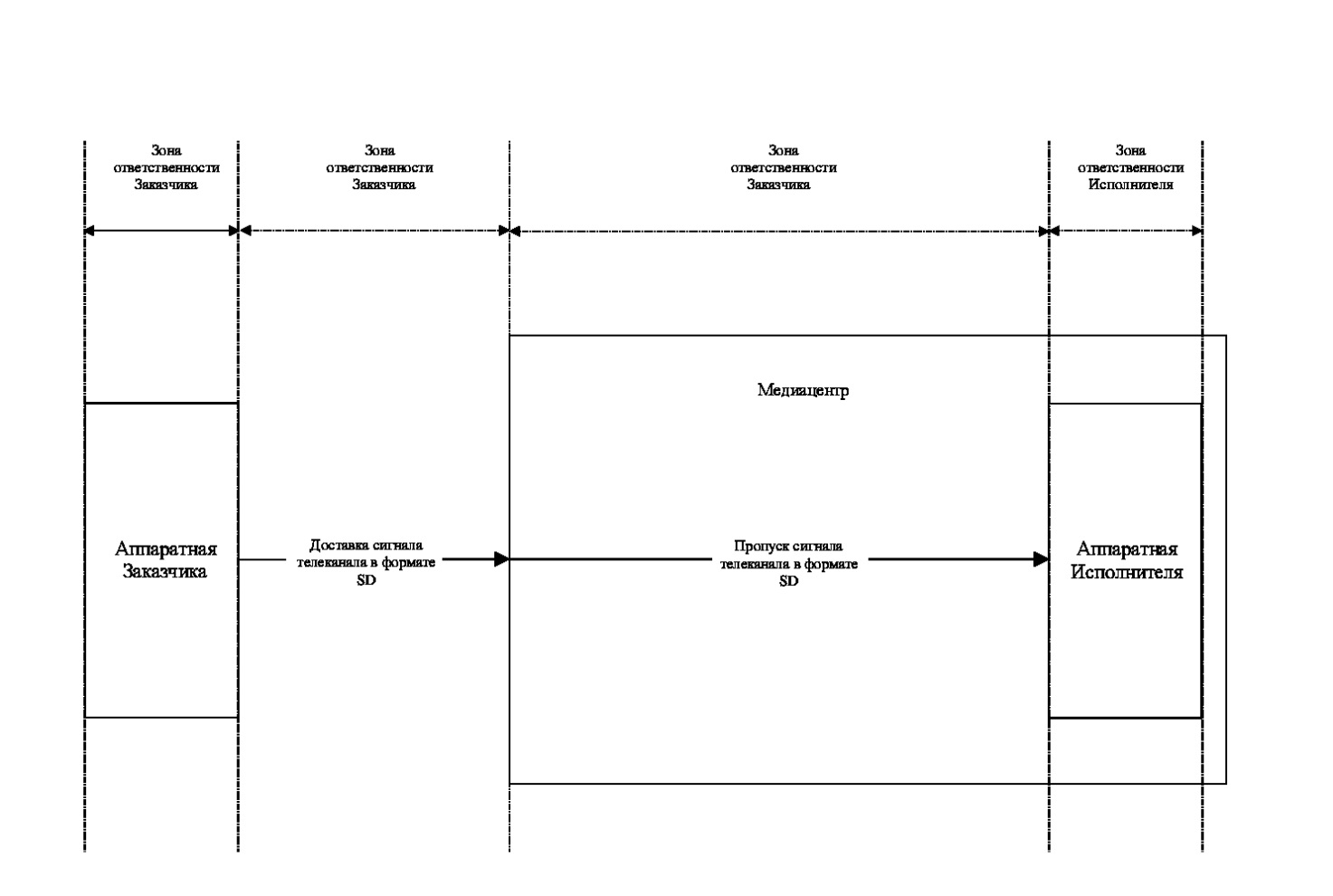 Приложение № 4 к договору №_____от «___» ___________ ___ г.ФОРМА Акта о несоответствии уровня громкости звуковой дорожки Приложение № 5 к договору №_____от «___» ___________ ___ г.ФОРМА Акта о перебоях в вещанииАкт № _____о перебоях в вещании телеканала «__________»за период с _________ по____________Мы, нижеподписавшиеся, составили настоящий Акт в том, что в период с ____  по _____ 201_ г. системой комплексного мониторинга Исполнителя был зафиксирован сбой на _______________ в доставке Телеканала «___» (версии _____________):Анализ указанных сбоев не выявил нарушений эксплуатации системы со стороны ИсполнителяАкт составлен «__» ______ 201_ годаЗАКАЗЧИК:ГАУ ЯО «Информационное агентство «Верхняя Волга»Местонахождение: 150000, г. Ярославль, ул. Максимова, д. 17/27Почтовый адрес: 150000, г. Ярославль, ул. Максимова, д. 17/27Департамент финансов ЯО (ГАУ ЯО «Информационное агентство «Верхняя Волга», л/с 946080016)р/с 40601810378883000001 ОТДЕЛЕНИЕ ЯРОСЛАВЛЬ Г.ЯРОСЛАВЛЬИНН 7604026974КПП 760401001БИК 047888001КОСГУ 00000000000000000130тел.:  (4852) 74-48-74Адрес электронной почты:zakazchik@vvolga-yar.ru__________________________	ИСПОЛНИТЕЛЬ:________________________________________________________________/________________/ М.П.__________________/______________/М.П.ЗАКАЗЧИК:ИСПОЛНИТЕЛЬ:_________________ /_______________/___________________/__________________/М.П.М.П.Формат Сигнала Телеканала*SDIРазрешение Сигнала Телеканала720x576Средний уровень громкости звука Сигнала ТелеканалаВ пределах -23 LUFS ± 1 LUМаксимальное значение пикового уровня Сигнала Телеканала Не более -1 dBTP* Сигнал Телеканала является совокупностью сигналов изображения и звука* Сигнал Телеканала является совокупностью сигналов изображения и звукаИскусственный спутник ЗемлиРасположение ИЗСЭффективная изотропная излучаемая мощностьИсполнитель обязуется за свой счет осуществить:Заказчик обязуется за свой счет осуществить:Исполнитель обязуется за свой счет осуществить, а Заказчик обязуется компенсировать расходы Исполнителя**Доставка с промежуточной компрессией ----Х----Пропуск с промежуточной компрессией ----Х----ЗАКАЗЧИК:ИСПОЛНИТЕЛЬ:_________________ /________________/___________________/_________________/М.П.М.П.ЗАКАЗЧИК:ИСПОЛНИТЕЛЬ:_________________ /_______________/___________________/_________________/М.П.М.П.Акт № ____о несоответствии уровня громкости звуковой дорожки телеканала _________________ (наименование канала)«     »                         201_г. 	                                                                          г. ЯрославльИсполнитель: ______________________________Заказчик: ______________________________Договор №_____ от «___» ________ г.Анализ проводимых измерений:___________________________________________________________________________________________________________________________________________________________________________________________________________________________________________________________________________________________________________________________________Приложения:1.	График уровня громкости телеканала «______________», полученный в результате измерений за период с _______________ по _______________.Подписи:Технический директор                                                                                       __________________ /________________/Дата возникновения неисправностиВремя возникновения неисправностиДата устранения неисправностиВремя устранения неисправностиОбщее время простоя (сбоя) час:минОбщая продолжительность сбоев (час:мин) Общая продолжительность сбоев (час:мин) Общая продолжительность сбоев (час:мин) ЗаказчикДолжность______________________ФИО___________________________Подпись________________________ИсполнительДолжность______________________ФИО___________________________Подпись________________________ЗАКАЗЧИК:ИСПОЛНИТЕЛЬ:_________________ /_____________/___________________/___________/М.П.М.П.